RegeringenFinansdepartementetMed överlämnande av finansutskottets betänkande 2016/17:FiU14 Effektiv bekämpning av marknadsmissbruk får jag anmäla att riksdagen denna dag bifallit utskottets förslag till riksdagsbeslut.Stockholm den 15 december 2016Riksdagsskrivelse2016/17:119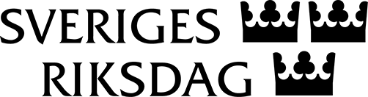 Urban AhlinClaes Mårtensson